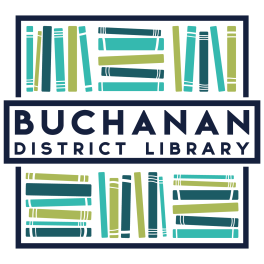     Volunteer Handbook and ApplicationStatement of Purpose

The Buchanan District Library shall use the services of volunteers to supplement the efforts of paid library staff in meeting demands for quality public service. Volunteers aid the library in making the best use of its fiscal resources and contribute to sound working relationships with community groups and organizations. Volunteers are liaisons to the community and by their contribution are advocates for quality library service. The library and its volunteers work together to meet the goals and mission of the organization.

Volunteers are expected to act in accordance with library policies and to reflect positive customer service attitudes to all library patrons.

Definition of a Volunteer

A volunteer shall be considered as any individual, 12 years of age or older, who contributes time, energy and talents directly or on behalf of Buchanan District Library and is not paid by Library funds.

All volunteers must be accepted by the library prior to performance of assigned tasks. (See “How to Become a Volunteer”)

How to Become a Volunteer

• All volunteers are required to fill out a Volunteer Application Form.
• The Director will review the completed application form.
• Volunteers are selected based on their qualifications in relation to the needs of the library at any given time.
• Volunteers under consideration may be subject to a background check.
• Volunteers under age eighteen must have the application signed by a parent or legal guardian.
• Acceptance of an application is at the library’s discretion

Supervision

Each volunteer will have an on-site supervisor and is expected to follow the procedures
established by that staff member. This supervisor is responsible for day-to-day management and guidance of a volunteer’s work and will be available for consultation and assistance. Volunteers should feel free to ask any questions of this person or report any problems or concerns about their assignment. Volunteers are expected to perform their assigned duties to the best of their abilities and to be loyal to the mission, values, goals and policies of the library. All volunteers should keep their supervisor informed of their projects and work status, and of their comings and goings in the library.
Job Orientation and Training

Before beginning a volunteer assignment, the supervisor in charge will be responsible for the following:
• Take the volunteer on a tour of the building
• Introduce volunteer to library staff
• Review library and volunteer policies
• Review job duties and expectations
• Confirm work dates, times, and anticipated duration of the assignment
• Supply volunteer with a name tag and review sign-in and sign-out procedures
• Provide training on any new skills needed to perform assigned tasks
• Discuss procedures for obtaining, using, and caring for needed supplies
• Provide safety orientation
• Review locations of parking, restrooms, water fountains, first aid kits, and places for personal items such as purses/coats, etc.

Volunteer Opportunities

Tasks that may be performed by volunteers are listed below, however not all opportunities are available at all times:• Shelve books and other materials• Dust books and shelves
• Shelf read
• Clean materials• Assist with decorations and displays
• Help with programs and projects
• Process new materials
• Clerical tasks (photocopying, scanning)• Assist with Local History Room projects• Library maintenance (gardening, light cleaning)

Guidelines for Volunteers

1. Volunteers work hours at the library when supervisors are readily available. The number of volunteers accepted is based on the amount of work and supervisory time available.
2. Volunteers should notify their supervisor as soon as possible if they know they will be late or absent.3. Volunteers must sign in and sign out of the volunteer notebook.4. Volunteers should always wear their name badges while working in the library.5. Volunteers are ambassadors for the library and need to present a positive image to the public. It is expected that each volunteer's dress and grooming will be appropriate for a business environment and in keeping with his or her work assignment. 6. Volunteers should maintain a professional, friendly demeanor at all times and are asked to direct all questions to a staff member. Staff members are trained to deal with questions about the library's collection, services, policies and procedures.7. Volunteers are responsible for updating personal data, such as change of address or telephone number, etc., with the Volunteer Coordinator.8. Volunteers who are family members of library staff may not be placed under the direct supervision of their family member.9. All transactions between library users and staff or volunteers are strictly confidential. Volunteers are required to uphold this policy. This includes any information about materials a patron has looked at, asked about, requested or checked out, as well as reference questions asked by library users. Michigan Public Act 455 of 1982, the Library Privacy Act (MCL 397.601-397.606) stipulates that public library circulation and registration records are confidential. Even law enforcement representatives must secure a court order before patron information is released. 10. Volunteers agree that the library may at any time, for whatever reason, decide to terminate the volunteer’s relationship with the library, or to make changes in the nature of their volunteer assignment.
11. Library owned equipment and supplies are for library use only and may not be used for personal business.
12. Volunteers are asked to be alert at all times to safety hazards and to report unsafe acts or conditions to their supervisor. Volunteers should also notify their supervisors of any assignment which causes physical discomfort or which could lead to personal injury. All injuries, whether minor or serious, must be reported directly to your supervisor.
13. Volunteers who are interested in paid employment with the library must apply for openings and will compete with all other applicants responding to notices for available positions.
14. Volunteers who fail to meet the requirements of the job descriptions, violate library policies, or violate city, local, state or federal law while working at the library, are subject to dismissal.
15. To end a volunteer commitment, please notify your supervisor of that decision and the effective date.
16. Use of alcohol or illegal drugs in the workplace is prohibited, as is the abuse of any drug or alcohol, or reporting for duty under the influence of drugs or alcohol.
17. All volunteers, employees, supervisors, and members of management, both male and female, are strictly prohibited from sexually harassing or making improper advances towards other volunteers, guests, employees, supervisors, or members of management. Sexual harassment includes unwelcome or unsolicited verbal, physical, or sexual conduct that is made a term of condition of service or employment, is used as the basis of employment or advancement decision, or has the purpose or effect of unreasonably interfering with work or creating an intimidating, hostile, or offensive environment. Any sexual harassment needs to be reported immediately to the volunteer’s supervisor. 
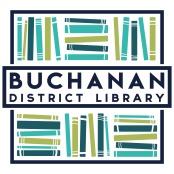 Disclosure and Authorization for Consumer ReportsIn connection with my employment or my application for employment (including contract or volunteer services) with Buchanan District Library, I understand consumer reports will be requested by you (“Company”).  These reports may include, as allowed by law, the following types of information, as applicable: names and dates of previous employers, reason for termination of employment, work experience, education, accidents, drug/alcohol use, professional credentials, licensure, credit and bankruptcy proceedings, or any other information which may reflect upon my potential for employment or contract work gathered from any individual, organization, entity, agency, or other source which may have knowledge concerning any such items of information.  I further understand that such reports may contain public record information such as, but not limited to:   my driving record, workers’ compensation claims, judgments, bankruptcy proceedings, evictions, criminal records, etc., from federal, state, and other agencies that maintain such records.  Such reports may also contain medical information from physicals relevant to process or effect the employment.In addition, investigative consumer reports (gathered from personal interviews, as applicable, with former employers or landlords, past or current neighbors and associates of mine, etc.) to gather information regarding my work performance, character, general reputation and personal characteristics, and mode of living (lifestyle) may be obtained. If I am hired, I understand that my employer can use this disclosure and authorization to continue to obtain such consumer reports throughout my employment, contract period or volunteer service.AuthorizationI hereby authorize procurement of consumer report(s) (California/Colorado/Vermont require additional notice/consent for credit) and investigative consumer report(s) by Company.  If hired (or contracted), this authorization shall remain on file and shall serve as ongoing authorization for Company to procure such reports at any time during my employment, contract, or volunteer period.  I authorize without reservation, any person, business or agency contacted by the consumer reporting agency to furnish the above-mentioned information.This authorization is conditioned upon the following representations of my rights:I understand that  I have the right to make a request to the consumer reporting agency: Integrated Screening Partners (“Agency”), 5316 Hwy. 290 West, Ste., 500, Austin, TX 78735, telephone number (800) 474-4420, upon proper identification, to obtain copies of any reports furnished to Company by the Agency and to request the nature and substance of all information in its files on me at the time of my request, including the sources of information, and the Agency, on Company’s behalf, will provide a complete and accurate disclosure of the nature and scope of the investigation covered by any investigative consumer report(s).  The Agency will also disclose the recipients of any such reports on me which the Agency has previously furnished within the two year period for employment requests, and one year for other purposes preceding my request (California three years).   I hereby consent to Company obtaining the above information from the Agency.  I understand that I can dispute, at any time, any information that is inaccurate in any type of report with the Agency.  I may view the Agency’s privacy policy at their website:  www.integratedscreening.com/privacy.aspI understand that if the Company is located in California, Minnesota or Oklahoma, that I have the right to request a copy of any report Company receives on me.  By checking the following box, I request Company to provide a copy of all such reports be sent to me.  Check here:	As a California applicant, I understand that I have the right under Section 1786.22 of the California Civil Code to contact the Agency during reasonable hours (9:00 a.m. to 5:00 p.m. (CTZ) Monday through Friday) to obtain all information in Agency’s file for my review.  I may obtain such information as follows:  1)  In person at the Agency’s offices, which address is listed above.  I can have someone accompany me to the Agency’s offices.  Agency may require this third party to present reasonable identification.  I may be required at the time of such visit to sign an authorization for the Agency to disclose to or discuss Agency’s information with this third party;  2)  By certified mail, if I have previously provided identification in a written request that my file be sent to me or to a third party identified by me;  3)  By telephone, if I have previously provided proper identification in writing to Agency; and 4)  Agency has trained personnel to explain any information in my file to me and if the file contains any information that is coded, such will be explained to me.I understand that if I am applying for employment in New York, that I have the right to receive a copy of Article 23-A of the New York Correction Law __________ (initial if this applies).I understand that if the report is provided to an employer in the State of Washington, that I can contact the following office for more information regarding my rights under Washington state law in regard to these reports:  State of Washington Attorney General, Consumer Protection Division, 800 5th Ave, Ste. 2000, Seattle, Washington 98104-3188, (206) 464-7744.I understand that I have rights under the Fair Credit Reporting Act, and I acknowledge receipt of the attached Summary of Rights.Today’s Date____________ Signature ________________________________ Print your full name:_______________________________ For identification purposes:  Social Security Number: ________-______-________ Date of Birth: _____________________
Street Address ___________________________________ City_____________________ State________ Zip Code_________________Driver’s License Number _________________________________ State of Issuance_______________  Expiration ___________________Para información en español, visite www.consumerfinance.gov/learnmore o escribe a laConsumer Financial Protection Bureau, 1700 G Street N.W., Washington, DC 20552.A Summary of Your Rights Under the Fair Credit Reporting ActThe federal Fair Credit Reporting Act (FCRA) promotes the accuracy, fairness, and privacy of information in the files of consumer reporting agencies. There are many types of consumer reporting agencies, including credit bureaus and specialty agencies (such as agencies that sell information about check writing histories, medical records, and rental history records). Here is a summary of your major rights under the FCRA. For more information, including information about additional rights, go to  www.consumerfinance.gov/learnmore or write to: Consumer Financial Protection Bureau, 1700 G Street N.W., Washington, DC 20552.•	You must be told if information in your file has been used against you.  Anyone who uses a credit report or another type of consumer report to deny your application for credit, insurance, or employment – or to take another adverse action against you – must tell you, and must give you the name, address, and phone number of the agency that provided the information.•	You have the right to know what is in your file.  You may request and obtain all the information about you in the files of a consumer reporting agency (your “file disclosure”). You will be required to provide proper identification, which may include your Social Security number. In many cases, the disclosure will be free. You are entitled to a free file disclosure if:•	a person has taken adverse action against you because of information in your credit report;•	you are the victim of identity theft and place a fraud alert in your file;•	your file contains inaccurate information as a result of fraud;•	you are on public assistance;•	you are unemployed but expect to apply for employment within 60 days.In addition, all consumers are entitled to one free disclosure every 12 months upon request from each nationwide credit bureau and from nationwide specialty consumer reporting agencies. See www.consumerfinance.gov/learnmore for additional information.•	You have the right to ask for a credit score.  Credit scores are numerical summaries of your credit-worthiness based on information from credit bureaus. You may request a credit score from consumer reporting agencies that create scores or distribute scores used in residential real property loans, but you will have to pay for it. In some mortgage transactions, you will receive credit score information for free from the mortgage lender.•	You have the right to dispute incomplete or inaccurate information.  If you identify information in your file that is incomplete or inaccurate, and report it to the consumer reporting agency, the agency must investigate unless your dispute is frivolous. See www.consumerfinance.gov/learnmore for an explanation of dispute procedures.•	Consumer reporting agencies must correct or delete inaccurate, incomplete, or unverifiable information. Inaccurate, incomplete, or unverifiable information must be removed or corrected, usually within 30 days. However, a consumer reporting agency may continue to report information it has verified as accurate.•	Consumer reporting agencies may not report outdated negative information. In most cases, a consumer reporting agency may not report negative information that is more than seven years old, or bankruptcies that are more than 10 years old.•	Access to your file is limited. A consumer reporting agency may provide information about you only to people with a valid need -- usually to consider an application with a creditor, insurer, employer, landlord, or other business. The FCRA specifies those with a valid need for access.•	You must give your consent for reports to be provided to employers.  A consumer reporting agency may not give out information about you to your employer, or a potential employer, without your written consent given to the employer. Written consent generally is not required in the trucking industry. For more information, go to www.consumerfinance.gov/learnmore.•	You many limit “prescreened” offers of credit and insurance you get based on information in your credit report.  Unsolicited “prescreened” offers for credit and insurance must include a toll-free phone number you can call if you choose to remove your name and address from the lists these offers are based on. You may opt out with the nationwide credit bureaus at 1-888-5-OPTOUT (1-888-567-8688).•	You may seek damages from violators.  If a consumer reporting agency, or, in some cases, a user of consumer reports or a furnisher of information to a consumer reporting agency violates the FCRA, you may be able to sue in state or federal court.•	Identity theft victims and active duty military personnel have additional rights.  For more information, visit  www.consumerfinance.gov/learnmore.States may enforce the FCRA, and many states have their own consumer reporting laws. In some cases, you may have more rights under state law. For more information, contact your state or local consumer protection agency or your state Attorney General. For information about your federal rights, contact: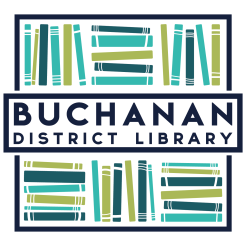 
Buchanan District Library
128 E. Front StreetBuchanan, MI 49107269-695-3681
www.buchananlibrary.orgVolunteer ApplicationName: __________________________________________ Grade (if applicable):__________________Address:___________________________________________________________________________Phone:_______________________ Email:________________________________________________Which position/program are you applying for?

__________________________________________________________________________________________________________________________________________________________________Briefly explain why you would like to volunteer at the library.

_________________________________________________________________________________

_________________________________________________________________________________

_________________________________________________________________________________

What skills do you possess that would make you a good addition to the library?

_________________________________________________________________________________
_________________________________________________________________________________

_________________________________________________________________________________Applicant Signature:_______________________________________ Date:_______________________If applicant is under 18 years of age, signature of parent or guardian is required.Parent/Guardian Signature: _________________________________  Date:_______________________TYPE OF BUSINESS:CONTACT:1.a. Banks, savings associations, and creditunions with total assets of over $10 billion andtheir affiliatesb. Such affiliates that are not banks, savings associations, or credit unions also should list, in addition to the CFPB:a. Consumer Financial Protection Bureau1700 G Street, N.W.Washington, DC 20552b. Federal Trade Commission: ConsumerResponse Center – FCRA Washington, DC 20580(877) 382-43572. To the extent not included in item 1 above:a. National banks, federal savings associations, and federal branches and federal agencies of foreign banksb. State member banks, branches and agencies of foreign banks (other than federal branches, federal agencies, and Insured State Branches of Foreign Banks), commercial lendingcompanies owned or controlled by foreign banks, and organizations operating under section 25 or 25A of the Federal Reserve Actc. Nonmember Insured Banks, Insured State Branches of Foreign Banks, and insured state savings associationsd. Federal Credit Unionsa. Office of the Comptroller of the CurrencyCustomer Assistance Group1301 McKinney Street, Suite 3450Houston, TX 77010-9050b. Federal Reserve Consumer Help CenterP.O. Box. 1200Minneapolis, MN 55480c. FDIC Consumer Response Center1100 Walnut Street, Box #11Kansas City, MO 64106d. National Credit Union Administration Office of Consumer Protection (OCP) Division of Consumer Compliance and Outreach (DCCO)1775 Duke StreetAlexandria, VA 223143. Air carriersAsst. General Counsel for AviationEnforcement & ProceedingsAviation Consumer Protection DivisionDepartment of Transportation1200 New Jersey Avenue, S.E. Washington, DC 205904. Creditors Subject to the SurfaceTransportation BoardOffice of Proceedings, Surface TransportationBoardDepartment of Transportation395 E Street, S.W. Washington, DC 204235. Creditors Subject to the Packers andStockyards Act, 1921Nearest Packers and StockyardsAdministration area supervisor6. Small Business Investment CompaniesAssociate Deputy Administrator for CapitalAccessUnited States Small Business Administration409 Third Street, S.W., 8th FloorWashington, DC 204167. Brokers and DealersSecurities and Exchange Commission100 F Street, N.E. Washington, DC 205498. Federal Land Banks, Federal Land BankAssociations, Federal Intermediate CreditBanks, and Production Credit AssociationsFarm Credit Administration1501 Farm Credit DriveMcLean, VA 22102-50909. Retailers, Finance Companies, and All OtherCreditors Not Listed AboveFTC Regional Office for region in which thecreditor operates or Federal TradeCommission: Consumer Response Center – FCRAWashington, DC 20580 (877) 382-4357